臺北市立士林高商10606次行政會議紀錄時 間：106年06月07日(星期三)下午2時30分地 點：本校行政大樓3樓  第一會議室主持人：曾校長 騰瀧                            記錄：文書組長 吳志宏主席致詞五至六月份學校活動非常多，除經常性業務外，還包含相關試務工作等，但在大家同心協力下都順利完成，感謝各位同仁辛勞。招生方面：目前特色招生術科測驗已報名完成，體育班招生也順利完成，感謝相關處室協助。今年統測我們學生的成績表現非常亮眼，600分以上佔高三學生人數的19%，並有3位同學是類科榜首，感謝老師認真的教導與帶領。推甄第一階段已放榜，我們學生通過第一階段的有1,009人，未通過6百多人，通過比率較前二年高出許多，感謝相關處室同仁及老師協助學生做落點分析及志願選填。統測後學校接續辦理包含期中考、丙級技能檢定、國中教育會考、畢典、升學博覽會等各項活動都逐一完成，感謝各單位同仁的努力。技專院校預計從108學年度新生入學開始，實施在校學習歷程紀錄，推甄資料將納入學生自傳、讀書計畫、社團參與、學生幹部、專題制作、學習成果、外語能力證明、競賽獲獎、社會服務等，將直接由校務系統轉出，作為申請入學之紀錄，有別於目前由學生自行提供備審資料之方式，請大家共同思考並及早因應。上一次會議提案及校長指示事項執行結果報告上次會議討論提案執行情形報告提 案 1案    由：為教育部青年教育與就業儲蓄帳戶方案士林高商執行小組設置要點（草案），提請討論。決    議：照案通過執行情況:已執行二、校長指示事項執行結果處室連繫行事曆（詳附件）叁、專案報告105學年度高職優質化輔助方案05月份執行進度專案報告(電子檔附件1)105學年度高職領先計畫輔助方案05月份執行進度專案報告(電子檔附件2)     105學年度高職均質化計畫輔助方案05月份執行進度專案報告肆、各處室工作報告：(詳附件)伍、提案討論提案1案    由：修訂本校「學校學生獎懲規定」，請討論。提案單位：學務處說    明：本校「學校學生獎懲規定」修訂條文對照表。決  議：修正後通過提案2案    由：修訂本校「學生服裝儀容規定」，請討論。提案單位：學務處說    明：本校「學生服裝儀容規定」修訂條文對照表。決  議：修正後通過提案3案    由：修訂本校「學生校內使用行動電話要點」，請討論。提案單位：學務處說    明：本校「學生校內使用行動電話要點」修訂條文對照表。決  議：修正後通過提案4案    由：修訂本校「學生作息及出缺勤管理及註銷辦法」，請討論。提案單位：學務處說    明：1.本校「學生作息及出缺勤管理及註銷辦法」修訂條文對照表，。          2.教育部主管高級中等學校學生在校作息時間規劃注意事項。五、日間部作息表六、進修部作息表：教育部主管高級中等學校學生在校作息時間規劃注意事項總說明依據教育部一百零三年十一月頒布《十二年國民基本教育課程綱要總綱》第柒點規定略以，「有關學生在校作息及各項非學習節數之活動，由各校依各該主管機關訂定之高級中等學校及國民中學、國民小學在校作息時間相關規定自行安排。」(總綱第三十六頁)為協助高級中等學校安排有關學生在校作息及各項非學習節數之活動，落實十二年國民基本教育課程綱要之實施，本案業已擬具「教育部主管高級中等學校學生在校作息時間規劃注意事項(草案)」，其要點如下：一、本注意事項之訂定依據。（草案第一點）二、本注意事項之訂定目的。（草案第二點）三、學校針對特殊需求之彈性機制。（草案第三點）四、學習節數之定義。（草案第四點）五、學校針對特殊需求之彈性機制。（草案第五點）六、學校為維護學生安全之安置措施。（草案第六點）七、學校於上午第一節開始上課以前，非學習節數之活動應遵行之事項。
（草案第七點）八、學校於非學習節數活動應遵行之事項。（草案第八點）九、學校實施課業輔導之依據。（草案第九點）十、學校針對特殊需求之彈性機制。（草案第十點）十一、學校訂定應遵行之程序。（草案第十一點）十二、本注意事項之其他法源相關依據。（草案第十二點）教育部主管高級中等學校學生在校作息時間規劃注意事項教育部主管高級中等學校學生在校作息時間規劃注意事項105年12月1日臺教授國字第1050142381號函訂定一、為規範教育部主管之高級中等學校(以下簡稱各校)安排學生在校作息時間，依「十二年國民基本教育課程綱要總綱」(以下簡稱總綱)，訂定「教育部主管高級中等學校學生在校作息時間規劃注意事項」(以下簡稱本注意事項)。二、為維護學生身心健康發展，衡酌高級中等學校階段學生成長生理需求，各校訂定學生在校作息時間相關規定時，應以健全身心發展、強調主動學習、提升學習品質為目的。三、各校應依據學生需求、學校條件、社區特性及社會期待，並考量校園安全、交通狀況及家庭需求等因素，訂定學生在校作息時間相關規定。四、依總綱之規定，學習節數每週三十五節，其中包含必選修課程、團體活動時間及彈性學習時間。其他早修、朝會升旗、午餐、午休、環境清掃、課間活動等非學習節數之時間及活動內容，由各校依本注意事項納入作息時間規劃辦理。前項學習節數，每日排課以七節為原則，學校如有特殊需求，應提報主管機關許可後實施。五、各校得訂定學生每日上學及放學時間；如因班級經營、課後社團活動、代表隊培(集)訓、學校重要活動或其他特殊需求，在學生安全無虞前提下，學校得調整部分上、放學時間。六、學生如因個人或家庭特殊因素，提早上學或延遲放學時，學校應本維護學生安全之責，提供適當安置場所或相關措施。七、為增進師生互動機會，以利班級經營及生活教育進行，各校得於上午第一節開始上課以前，實施非學習節數之活動，其中屬全校集合之活動，每週以不超過二日為原則；為維護學生身心健康，培養主動學習，每週至少應安排二日，由學生自主規劃運用並決定是否參加。八、學生於非學習節數活動之參與狀況，不得列入出缺席紀錄；但得視其情節，採取適當之正向輔導管教措施。九、各校實施課業輔導，依教育部「高級中等學校課業輔導實施要點」規定辦理。十、學校設有進修部等其他學制或班別者，其作息時間由各校依相關規定另定之。十一、各校訂定學生在校作息時間時，應依循民主參與之程序，與學生、教師及家長充分溝通，經校務會議通過後實施。十二、本注意事項未規定者，依總綱及相關法令之規定辦理。決    議：修正後通過陸、臨時動議：無柒、主席結論：    謝謝各位同仁這段時間的協助，辛苦各位了!請大家利用時間好好休息!捌、散    會：17時10分附件：各處室工作報告教務處(一)教學組完成事項1.5/6(六)、5/7(日)106年度統一入學測驗，感謝校內老師及工作伙伴協助監考工作及相關事務工作。2.各科員額估算表於4月初彙集，已完成106學年各科員額估算。3.5/10(三)-5/12(五)日間部高三畢業考暨高一、高二期中考，敬請相關同仁依輪值表加強巡堂，並請掌握時效性即時處理。4.5/11(四)下午13 點於3 樓演講廳舉辦全校教師研習，請全校日、夜間老師務必參加。5.5/20(六)-21(日)國中教育會考本校為考場，感謝校內同仁協助監考並協助考務相關工作。6.5/15(一)本學期高一作業抽查。7.5/22(一)本學期高二作業抽查。8.5/31(三)發放高高三暑期課業輔導調查表，預訂於6/15(四)、6/16(五)兩日上午進行班級收費，請出納組給予協助。9.第二次期中考後開始統計補救教學上課學生。待辦事項1.6/12(一)參加臺北市 105 學年度高職學生英語讀者劇場比賽。2.辦理高二升高三暑輔開課調查。3.本學期期末考訂為6/27(二)、6/28(三)、6/29(四)。4.全校6/30(五)為休業式，上午校務會議，下午辦理「日間部教師分科教學研究會」。5.6/9(五)辦理高職生閱讀擂台賽校內初賽。6.6/12(一)~6/13(二)模擬面試工作教授分組表(二)註冊組完成事項1.高三甄選入學第一階段報名完成。2.5/6(六)-5/7(日)統一入學測驗，本校設置5個考生服務據點，分別是大安高工(343)、臺灣科大(84)、新北高中(102)、木柵高工(68)、三重商工(71)，感謝各科主任與進修學校的協助於統測當日之考場服務。3.5/8(一)辦理高三導師105年度技專校院甄選入學說明會，並提供相關資訊。4.製發高三第4、5次模擬考優秀同學獎狀及獎勵金。5.製發高三畢業考及學期科班排獎狀。6.發放高三畢業證書。7.通知本學期缺課即將達三分之一之學生並請導師協助連絡家長。8.辦理體育班、綜職班、12年安置生報到事宜。9.帶領學生出席5/25(四)「臺北市立高中職國中品行優良、努力向學學生獎助學金」頒獎典禮。10.因期中考試，學生不便出席，代理學生出席5/12(五)「106年臺北市高、國中學校學生懷恩、陳玲基金會『人間有愛，助學無礙』助學金」頒獎典禮。待辦事項1.6/7(三)甄選入學第二階段收件。2.6/12(一)召開招生工作委員會及國中技優甄審放榜會議。3.6/13(二)106特色招生於松山家商撕榜。4.6/14(三)辦理106學年度國中技優甄審入學報到。5.6/15(四)106學年度臺北市優先免試入學報名資料審查及領件。6.6/16(五)上傳國中技優甄審入學技優及特色招生錄取且報到名單。公告106學年度臺北市優先免試入學撕榜序。7.6/17(六)名額控管系統名額回流確認。8.6/19(一)106學年度臺北市優先免試入學撕榜作業。上傳優先免試入學錄取且報到名單。9.持續辦理免學費資料整理及獎學金事宜。(三)設備組完成事項1.第4視聽教室更換活動桌椅。2.高二於6月3日起更換至忠孝樓教室上課。待辦事項1.規畫語言教室汰舊換新。2.繼續協助各科領先計畫相關採購。3.106學年度第一學期教科書採購事宜。4.暑假專科教室窗簾更換事宜。(四)實研組完成事項5/10 (三)辦理交換生第二次校外教學。5/12(五)辦理赴澳體驗學習第二次行前訓練5/15(一)辦理臺北市105學年度英文優良試題甄選頒獎典禮及研習。5/21(日)辦理赴澳體驗學習家長行前說明會。5/22 (一)辦理新加坡體驗學習驗收會議。5/25(四) 辦理赴澳體驗學習第三次行前訓練5/26(五)~6/8 (五) 辦理行動研究線上報名。6/1~6/10辦理澳洲體驗學習活動。 待辦事項6/14-6/16 辦理行動研究紙本送件。持續辦理士商105學年澳洲布里斯本體驗學習相關事務。持續辦理臺北市105學年度英語夏令營相關事宜。持續辦理至國中招生宣導等相關事宜。持續辦理各大學師培生教學見習及實習相關事宜。(五)特教組完成事項5/3(三)、5/4(四)協同校長、周靜宜主任，進行特教班職場訪視與謝活動。5/4(四)召開第五次臺北市高級中等學校特殊教育輔導團團務會議。5/4(四)完成臺北市105學年度智能障礙學生安置高職綜合職能班報到，透過此管道安置本校學生共24名(含門市服務科新生12名、清潔服務科新生12名)，感謝註冊組協助。5/5(五)辦理身心障礙學生獨招模擬面試，感謝劉敏慧主任、李淑慎主任、翁英傑主任、李仁和老師、費國鏡老師、游青霏老師、林詠齊老師協助擔任面試老師。5/16(五)針對臺北市105學年度高級中等學校特殊教育執行成效評鑑書面審查未通過知學校，進行實地訪視。5/19(五)辦理本校高一、高二資源班學生校外教學活動—東眼山森林遊樂區生態之旅。5/26(五)辦理臺北市高中職特教知能研習，邀請孟瑛如教授進行講座---｢遊戲本位學習融入教學(語文科)｣。5/26(五)特教班307舉行畢業感恩餐會，感謝校內師長與職場雇主對特教班長期的照顧。5/15(五)、5/31(三)特教班107舉辦下午茶既餐飲成果展。待辦事項6/1(四)高中職特教輔導團完成私校研習補助經費核銷。6/5(一)與圖書館合辦｢與校長有約｣閱讀活動暨特教班餐飲成果展。6/9(五)辦理臺北市高中職特教知能研習，邀請孟瑛如教授進行講座---｢遊戲本位學習融入教學(數學科、社會技巧科)｣。6/15(四)舉行105學年度第二學期特教組教師助理員考核會議。6/19(二)召開特教組期末教學研究會。6/22(四)召開第六次臺北市高級中等學校特殊教育輔導團團務會議。6/22(四)進行106學年度第一學期全校特殊生之專業人員及教師助理需求之申請。6/23(五)14:00舉行本學期期末特殊教育推行委員會會議。6/30(五)完成本學期資源班補救教學及特教班外聘鐘點核銷。協調事項1.106年暑假行事曆草案請參閱，並請於6/12(一)前回傳教務處。2.依據教育部國教署106年5月26日臺教國署高字第1060055940A號函辦理：106年7月20日(四)下午優質化輔導方案二位委員(徐昊杲特聘教授以及  三重商工林清南校長)將入校諮詢輔導，請各位同仁務必出席。高職優質化輔助方案推動新課綱輔導委員輔導諮詢日程參考表3. 「臺北市106學年度公私立中等學校十二年國民基本教育課程綱要課程先鋒學校試辦計畫」為教育局指定辦理項目，相關事項說明如下：(1) 臺北市106學年度公私立中等學校十二年國民基本教育課程綱要課程先鋒學校試辦計畫申請表(2) 106學年度全校教師專業學習社群共同備課與公開授課 期程規劃總表   說明：1.本表格式僅供參考，各校得依不同需求或屬性，調整格式或增減項目。各領域(或科)共備每月至少1次，全學年不得低於6次，得含公開授課、教學研究會、領域增能研習。各領域 (或科) 全學年至少安排1次校內公開授課，含說課、觀課與議課。(3)課程先鋒學校試辦計畫106學年度第○學期課程規劃表說明：1.本表格式僅供參考，各校得依不同需求或屬性，調整格式或增減項目。表格一律以A4規格、直式橫書方式撰寫，字型標楷體，12號字體。同一個課程僅限申請一個向度。學務處重大協調事項本校樂儀旗隊100位學生及舞社26位學生受邀106年8月30世大運閉幕表演，敬請各處室及師長給予協助及鼓勵支持。105學年度畢業典禮感謝各處室協助，順利完成，敬請各處室於6月7日(星  期三)前回擲檢討意見表，以利另行召開檢討會議。3.「學生學習護照」，預定新生始業輔導時發給新生，請各處室協助負責部分內   容修正，於7/7(星期五)前擲送學生活動組。4.105學年度第2學期期末高一、二德行審查本次採不開會發送資料並收提案回條方式進行，為利期末德行會議資料彙整及準備，導師、專任老師及行政人員開列之獎勵、懲罰建議單將以106年6月23日（含）前完成開列為依據，開立獎懲單時，請務必要選擇相對應的校規條款，並請敘明內容(例如：小老師請註明為何科小老師，股長註明為何幹部，活動表現優良註明為何活動…等等)。超過日期開立者，則列入下學期登錄。因涉及學生權益，若有處室已簽奉校長核准辦理活動敘獎，但因活動時程尚未完成敘獎者，請務必掌握時效。5.高一、二改過銷過受理至6月26日(星期一)下午5:00整，請各處室掌握公服認證時效，協助同學改過銷過。6.105學年第2學期結業式(6/30，星期五)當日流程如下：　(1)     ～07:40    到校  (2)07:40～08:10    舉行休業式(大操場，雨天改在大禮堂)  (3)08:10～09:10    導師時間-全校大掃除  (4)09:10～09:50    掃除檢查後各班放學  (5)10:00～12:00    校務會議各組業務報告(一）學生活動組完成事項1.畢業紀念冊已於5/18發放完畢。2.辦理日間部高三週記抽查。3.5/17-19辦理高二校外教學，感謝帶隊師長辛勞，另檢討會議亦辦理完畢。4.已於6/1辦理畢業典禮，收集檢討意見中，將擇期召開檢討會。5.辦理105學年度導師遴聘，已5月23日召開遴聘委員會。6.6/4帶領市長奬及傑出表現市長獎獲獎畢業生參加頒獎典禮。待辦事項1.辦理期末社團成績登錄及敘獎。2.處理社團淘汰與新創社團相關事宜。3辦理.高一、二週記抽查。4.6/16辦理期末社團大成發。（二）衛生組完成事項1.健康促進學校「菸害防制」議題成果報局，感謝教官室及林妙真老師協助辦理。2.協助106年度丙級技術士檢定考試整潔及善後復原工作。3.5/26完成106年度捐血活動，132人捐血，計144袋。4.辦理106年度上半年二手書回收利用活動（5/1—6/2）。5.完成健康促進學校104學年度執行成效資料庫登錄事宜。6.完成5月份盒餐自主管理報局事宜。7.帶領衛生服務隊完成106年度統測、國中會考、丙級技術士檢定等考生服務工作。8.106.04資源回收金為3849元整，已完成入庫及報局事宜。9.4月28日完成列管公廁評鑑，優等級29間、特優級8間，優等級以上比例100％。10.4月26日完成本校AED安心場所申請，審核通過。11.完成106年度5月份本校列管公廁硬體設備檢測及報局。12.完成106年度校內小田園教育體驗計畫之耗材分配及耕地劃分歸屬等工作。待辦事項1.賡續辦理學生平安保險收件及協助理賠事宜。2.規劃辦理106年度暑假返校打掃工作。（三）生輔組 完成事項1、5/5發放全校作息調整調查表單及通知。2、5/12高三獎懲結算，5/15高三公服單送單日最後一天。 3、5/19召開高三本學期期末德行會議4、5/17公告畢業典禮會場、領獎席座位及學生注意事項；高三期末德行會議簽陳。 5、5/26畢業典禮場地佈置。6、5/31協助畢業典禮預演及領獎同學排練；高三德行德育資料轉檔及滿三過名       單最後確認。7、6/1 協助105學年度畢業典禮行政支援8、6/5發放高一、二期末獎懲及期末結算暨開會通知。9、6/5召開105學年度第二學期校規修訂會議。10、6/6 發放各班105年6月份生輔公告。11、6/6開立6月份教官室學生公服及協助開立家長會公服。12、105學年度第2學期期末高一、二德行審查本次採不開會發送資料並收提案回條方式進行，為利期末德行會議資料彙整及準備，導師、專任老師及行政人員開列之獎勵、懲罰建議單將以106年6月23日（含）前完成開列為依據，開立獎懲單時，請務必要選擇相對應的校規條款，並請敘明內容(例如：小老師請註明為何科小老師，股長註明為何幹部，活動表現優良註明為何活動…等等)。超過日期開立者，則列入下學期登錄。待辦事項 1、6/16 發放暑假安全須知及互助組編組表單。2、6/9發送新生輔導員調查表。3、6/23陳報暑假學生參加2日以上戶外活動表單；高一、二獎懲暨公服單結算。4、6/29本學期高一、二德行審查結算並發送資料。5、6/30回收提案回條；學習歷程資料上傳(缺曠資料)6、持續辦理學生改過銷過，高一、二公服單收單日期為106年6月26日。 7、持續協助學生出缺勤紀錄問題處理。 8、持續要求學生生活常規。9、不定期做校規宣導。(四)體育組完成事項1.辦理高二班際羽球比賽。2.辦理體育班免試入學招生工作。3.辦理體育班參加全國中等學校運動會各項工作。待辦事項規劃7月7日(星期五)單車成年禮活動。總務處106太陽能板於行政大樓屋頂施作落管工程將安排於本週五六日進行，將於活動中心旁無障礙坡道旁小花圃搭設鷹架，附近將圍設警示帶，請這三天校內活動盡量不要靠近以維護自身安全。106經費執行進度：
說明：106學年度教學設備暨優質化、領先計畫等經費執行概況及近3個月需進行採購的項目如下，請未及時提出及準備提出請購單位依進度執行。一般教學設備領先計畫及電腦專案優質化文書組    辦結事項：　（一）收發文統計：5月份收文1116件，發文55件，存查1034件。  （二）公文電子線上簽核案件統計：   （三）府頒「擴大電子公文節能減紙作業計畫」，本月份執行目標達成情形如下：在擴大公文線上簽核實施範圍：本月線上簽核績效為96%，符合公文線上簽核比率應達65%以上之規定。落實公文電子交換作業機制：公文電子交換比率為100%，符合公文電子交換比率應達95%以上之規定。完善電子化會議作業與設備：電子化會議比率為83.87%，未符合電子化會議比率應達90%以上之規定。     電子化會議比率:	電子化會議場次/所有會議場次=	83.87 %精進文書電子化之行政作為：本月紙張採購箱數為0箱。　（四）本月逾期公文計3件。   (五) 本月公文處理件數統計如下表：二、待辦事項：至5/31止，待辦案件計212件。事務組宣導事項：節約用電、用水、用油(一)臺北市政府訂定「政府機關及學校節約能源行動計畫」以108年用電效率較104年提升4%及用油較104年不成長為目標。105年：所有執行機關（構）學校EUI以較104年EUI不成長為目標。106至108年：105年EUI高於公告基準者，應以104年為基期，逐年達成「節電目標量」(如106年達成1/3節電量、107年達成2/3節電量…逐年累進)；105年EUI未高於公告基準者，以較104年EUI不成長為目標。(二)臺北市政府104-107年機關學校節約用水實施計畫，實施目標用水量以103年為基期，每年降低2%，至107年降低8%。採購案(10萬元以上)辦理情形：   (一)106年5月份已辦理採購案： 1.10618 臺北市106年度日本商業設計實習及文化見學團採購案 2.10619 106年赴澳洲國際交流及體驗學習活動機票採購案 3.10620 106年赴澳洲國際交流及體驗學習活動 4.10621 106年度樂器採購案   (二)106年6月預訂辦理採購案：       1.10617 基層選手訓練站設備更新採購案 2.10622 綜合職能班設備採購案 3.10623 106年教育網路中心網路設備採購案(代辦)4.10624 骨幹網路更新        106年3-106年4月水、電、電話費使用比較表106年(5月)各處室影印紙領用情形一覽表出納組已辦事項5/1-5/3辦理特色招生體育班甄選入學報名費收費相關作業。5/2-5/3辦理6月高三重修費用收費相關作業。5/5發放特殊教育教師助理人員106年4月份薪資。5/8發放106年4月份圖書館、設備組及總務處工讀生工讀獎助學金。5/10-5/15發放105學年度第2學期中等學校優秀學生獎學金；共計80人次。5/15發放其他薪資：評審費、命題費、講師鐘點費-代收款、國中技藝監評費、差旅費-代收款、丙技相關工作費；共計46人次。5/16發放其他薪資：喪葬補助、加班費--預算款、休假旅遊補助、教練鐘點費(預算款)、講演鐘點費、講師鐘點費-部款、諮詢費、現職子女教育補助(教育人員)；共計89人次。5/17發放其他薪資：生育補助、特教班授課鐘點費、資源班授課鐘點費、日社團鐘點費、講師鐘點費-預算款、日8-11週兼代課鐘點費、夜8-11週兼代課鐘點費、差旅費-預算款；共計240人次。5/26發放退休人員106年端午節慰問金；共計15人次。5/31發放代理專任運動教練李毓玲106年5月薪資。5/31-6/3辦理7月重修費用收費相關作業。6/1發放約聘僱人員、運動防護員及代理運動教練106年5月薪資；共計4人次。6/1發放106年6月份薪資；共計228人次。6/5發放105學年度第2學期原住民學生獎助學金(教育代金)；共計4人次。6/5發放特殊教育教師助理人員及代理護理師106年5月份薪資。待辦事項:預定6/8發放日間部本教育部學產基金低收入戶學生助學金共計67人次。預定6/9發放進修學校本學期教育部學產基金低收入戶學生助學生共計18人次。預定於6/12日發放其他薪資：加班費--代收款、評審費、差旅費-代收款、丙技相關工作費、四技二專相關工作費、國中會考相關工作費；共計36人次。預定於6/13日發放其他薪資：加班費--預算款、教官值勤費、休假旅遊補助、講師鐘點費-預算款、審查費、監考鐘點費、諮詢費、差旅費-預算款、補發三節慰問金、特色招生相關工作費；共計64人次。預定於6/30日發放106年7月份薪資。經營組已辦事項一、非行政人員教師將於暑假期間7-8月份暫停交通費支給。依臺北市政府所屬各機關學校補助員工交通費注意事項九：員工經機關指派於國定假日、例假日加班或值勤，得依上下勤交通事實請領交通費。爰此，非行政人員教師如於暑假期間經學校指派上課，重修…者等，另依事實請領交通費。二、第2季財產報廢申請受理中。三、106年防災校園建置計畫一類學校輔導訪視於5/19日下午至本校第一次訪視。下次訪視時間大約在9月21日國家防災日左右，並實際觀摩本校防災演練，屆時請大家配合腳本及分工演練。四、校園安全除了傳達室保全人員加強進出人員的辨識外，併請同仁大家一起來維護，看到陌生人在校園遊走，請主動詢問、盤查。五、本年度上半年自衛消防編組訓練計畫提報表於5/11日郵寄消防局劍潭分隊備查。六、辦理1萬元以下小額付款作業。宣導事項為利財產保管使用及盤點作業，內部同仁如有異動或財產移動應確實填造財產移動單並知會財產管理人員即時釐正財產管理系統並重新辦理責任簽認，以明權責。實習處已辦事項5/12(五) 全國商科技藝競賽校內初賽(電腦繪圖、商業廣告、會計資訊)5/13(六)  106年度在校生丙級專案技能檢定視覺傳達術科。5/16(二) 全國商科技藝競賽校內初賽(商業簡報)5/17(三) 國中教師技職教育深度研習。5/15~19、5/22~26 高三會計科學生國稅局實習課程。5/23(二) 國中技藝教育課程結業式。5/26(五) 全國商科技藝競賽校內初賽(職場英文-寫作)5/27(六) 106年度在校生丙級專案技能檢定學科及會計事務-人工術科。6/2(五) 士商四月天-商業季檢討會。6/2(五) 全國商科技藝競賽校內初賽(程式設計)6/6(二) 106年度在校生丙級專案技能檢定會計事務-人工術科閱卷。6/6(二) 完成106年度暑期公民營研習線上推薦作業。待辦事項6/8(四) 全國商科技藝競賽校內初賽(文書處理) 。6/8(四) 106年度在校生丙級專案技能檢定第4次工作會議。6/9(五) 全國商科技藝競賽校內初賽(職場英文-簡報) 。6/14(三) 臺北市106年度高級中等學校學生技術獎設計行銷整合職類第1次評審會議。7/2~16 臺北市106年度日本商業設計實習及文化見學。7/3(一)  106學年暑期職業輔導營。7/3~4 106年度在校生丙級專案技能檢定會計事務-資訊術科(育達商職)。7/11~13 106年度暑期公民營研習142梯次「Alice/Greenfoot程式設計軟體研習」。輔導室已辦事項05/23-24         高三班級輔導。(主題:選填志願輔導)05/25 （星期四） 風樓心語第75期出刊。05/26 （星期五） 班會討論。(主題:家庭教育)06/05-23        高二班級輔導(主題:升學進路)。待辦事項06/09（星期五） 班會討論(主題:生命教育/生涯輔導)。06/12-13        高三模擬面試。06/28（星期三） 106學年度第1學期學校日籌備會（15:20 第一會議室）。06/30（星期五） 期末輔委會、推動生命教育委員會、學生事務與輔導工作會議、認輔會議。06/30（星期五） 校長主講教師兒少保護、家暴、性侵害及性騷擾防治講座。07/03-14        家庭慈孝月、性平宣導月、家庭教育等活動成果彙整。進修學校教學組已辦事項1.5/9-11高一至高二第二次期中考、高三畢業考2.5/15高一作業抽查、5/22高二作業抽查3.5/18高三第一次補考，5/24高三第二次補考4.5/31辦理106學年度第一學期教科書評審會議5.6/5高一高二學科競試6.開設高二暑期課輔班7.開設高一暑假電丙會丙班8.調查暑假高一學習扶助班待辦事項1.辦理暑假電丙班、會丙班、課輔班收費與開班2.6/13辦理106學年度上學期教科書驗書3.6/27.28.29期末考4.公告暑期行事曆5.製作暑假7月課輔班上課資料夾6.彙整並公告暑假作業及開學複習考7.辦理期末教學研究會8.106學年度課程規劃配課9.規劃106學年度新生暑假夏日動能輔導班註冊組已辦事項1.第二學期第二次期中考成績處理與成績單發放事宜。2.畢業生停課後科技大學招生宣導與學長姐升學經驗分享。3.106年四技二專甄選入學報名相關事宜。4.協助辦理轉科部考試相關事宜。5.辦理106年指考准考證發放相關事宜。待辦事項1.辦理畢業生6/14模擬面試。2.辦理106年四技二專甄選入學報名甄審資料寄件。3.辦理學生証遺失補發與退費事宜。4.辦理106學年度第一學期在校生免學費申請相關事宜。5.印製學科競試考前三名獎狀，圖書禮券與獎勵金發放。學生活動組已辦事項1.5/8已辦理高三週記抽查。2.5/17-19已辦理高二教育旅行。3.5/22已發放高三畢業紀念冊完畢。4.5/31已完成畢業典禮預演。5.6/1已協助辦理本學年度畢業典禮。待辦事項1.6/7-9將辦理高一、高二服務時數認證，超過30小時將核發獎狀。2.6月6-7日將辦理高一、高二週記抽查。3.6月16日(五)舉行四大服務隊與聯會期末大會。4.6月30日(四)辦理休業式。生輔組已辦事項1.5.5日實施進修學校4大服務隊交接典禮。2.5.11日實施進修學校高三學生實彈射擊體驗活動流程說明。3.5.12日實施進修學校高三學生實彈射擊體驗活動及安全維護工作。4.5.16日召開高三德行評審會議。5.5.17-19日執行高二學生前往教育旅行安全維護工作。6.5.24日實施高一、二服裝儀容檢查。7.6.1日執行高三畢業典禮安全維護工作。8.106.5.31-106.6.2日實施特殊人員尿液篩檢作業。待辦事項1.106.6.16日實施四大服務隊期末大會。2.106.6.30日實施高一、二德行會議。3.不定時實施尿液篩檢工作。衛生實輔組辦理事項1.持續辦理整潔競賽相關事宜2.持續辦理105學年度學生平安保險申請相關事宜3.協助辦理105學年度日間部暨進修學校科際盃排球賽4.協助辦理青年儲蓄戶後續申請事宜5.持續辦理廠商企業工讀訊息事宜6.協助辦理丙級技能檢定考場清潔事宜7.協助辦理國中會考考場清潔事宜8.協助辦理統測考場清潔事宜9.辦理進修學校捐血活動10.辦理畢業班高三教室清潔交接程序11.辦理畢業班獎項事宜12.辦理衛生服務隊幹部交接事宜待辦事項：1.持續辦理本學期學生平安保險申請相關事宜2.持續辦理整潔競賽相關事宜3.持續辦理廠商企業工讀訊息事宜4.持續辦理整潔競賽相關事宜5.規劃重新分配6月份進修學校高一、二外掃區6.規劃暑假返校打掃事宜圖書館■完成事項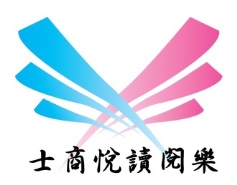 1060315全國心得寫作比賽得獎，特優3篇、優等27篇、甲等22篇，共計52篇。感謝：劉明亮、洪明璟、楊旻芳、黃仲韻、陳薏安、彭仰琪、李素玲、闕曉瑩、陳麗雲、謝湘麗等指導教師的辛勞付出。已辦理5月26日第3次讀書會6月2日105學年度校長有約~我愛閱讀~個人競賽得獎名單如右表，獎勵:93巷人文空間與校長共進午餐約會，213 桂子揚:ASUS變形平板筆電、103 何瑞禹: 禮券$1500元、113 林雅羚: 禮券$1000元 等。感謝家長會贊助鼓勵學生。電子圖書館	目前共有電子雜誌121種，9,014冊書籍(含雜誌)，歡迎多加利用。http://slhstp.ebook.hyread.com.tw/index.jsp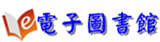 105學年度第2學期【校長有約─我愛閱讀】班級競賽得獎名單6月5日 105學年校長有約~我愛閱讀~班級競賽(下學期)獎勵-地中海餐廳(與特教組合辦)6月7日 105學年(進修)校長有約~我愛閱讀~班級競賽(下學期)獎勵-圖書館1F6月4日 第2屆老書蟲回娘家-士商閱代故事分享2017年國際教育-尋找我的秋田之旅(活動一)海報搜尋王(活動二)行程規劃王，得獎名單如下。(活動一)海報搜尋王(活動二) 行程規劃王106學年度閱讀代言人(第7屆)名單:圖書館借書人次借閱書籍冊數統計表■待辦事項晨讀主題、班級文庫期程請詳行事曆。5月23日；6月2、8、16、21、30日臺北市106年度「日本商業設計實習及文化見學團」行前培訓課程。6月15日 臺北市105年度高職人文閱讀活動績優表揚暨高職校園閱讀代言人成果發表7月3~4日台北市106年度高職學生創意閱讀研習營7月2日至16日與實習處、廣設科合作辦理教育局委辦臺北市106年度日本商業設計實習及文化見學團8月22日靜岡縣沼津商業高校來訪接待(閱讀代言人)12月17日至23日預定辦理106學年日本文化體驗教育旅行，預計參訪日本神戶商業高校、岡山IPU大學、體驗來去鄉下住一晚~農家民宿、滑雪學校全日滑雪課程、大阪城市探索等，在交流過程體會不同文化建立國際觀■協調、宣導事項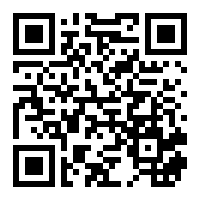 網路直播測試中，直播點FB社團:Facebook Public Group，名稱:臺北市立士林高級商業職業學校，網址: https://www.facebook.com/groups/slhs.tp/。方法:加入上述社團使用手機連結學校WIFI網路(若手機有4G吃到飽可跳過此步驟)，建議連結新的無線AP(SLHS.)發布社團動態，選擇直播即可建議使用腳架、或盡量保持畫面穩定無聲廣播系統非必要請勿使用緊急廣播(請使用班級廣播)、緊急廣播會蓋住所有人的訊息。行政電腦資料備份重要通知: 為避免資料損毀造成無法挽回之損失，請務必進行異地備份，請勿僅備份儲存於電腦硬碟內。有公務彩色輸出需求時，A4-A3尺寸請至圖書館列印(彩色印表機)，A2-A0尺寸請至設備組列印(大圖輸出機)、海報請多利用實習處新購移動式LCD大螢幕看板。各處室相關彩色印表機耗材需求因資訊組耗材經費不足無法提供，請盡量由各相關計畫或校外活動經費支援。備註:教學用設備不在此限。各處室若使用補助款購買印表機時請務必先知會資訊組，協助確認印表機型號與耗材資訊，以免購買到不易維修或是特別昂貴的耗材造成後續困擾。教育局表單請每日自行檢視是否有需填報之表單並予以即時填報。各單位網頁請定期、自行檢視資料是否正確並予以更新。各處室有出版品出刊時，請逕送紙本三份至圖書館予以保存，並請逕至網頁「認識士商->士商校園刊物」上傳PDF檔案。電子檔請逕上傳至數位教材暨電子出版品中心。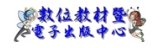 本校數位播放宣傳系統總表資源網站大量印刷(考卷等)請利用設備組油印機，勿直接使用印表機輸出，以免造成資源浪費及印表機容易故障。行政處室印表機(含雷射傳真機)因需求量大，統一倉儲於資訊組以利管控耗材，請直接向資訊組領用。資訊設備故障請線上報修，資訊設備敬請老師監督同學使用情形，不要讓同學破壞、拆卸設備。請老師務必協助督導同學。圖書館閱讀推動方式重點摘要感謝各位老師的協助與幫忙。晨讀/夜讀(班會實施時間以10-15分鐘為原則)每月主題以閱讀2篇文章、撰寫(自選)1篇心得。 心得每月一次寫在「晨讀」本上(文章請浮貼摺疊整齊)，交由導師批閱(但老師得視需求進行批改或僅認證均可)。每學期共寫4(篇)次。請導師審閱後，每學期末推薦(至多8篇)優良作品。獎勵：每學期末，由各班導師自行將優良作品之學生至多8名記嘉獎乙次班級文庫(每學期2次。心得寫在「班級文庫」本)互評制度：讓同學互相觀摩作品，班級文庫借閱與互評制度結合。請圖資股長將全班的班級文庫悅讀單本收齊後，於統一時間(如空堂週會、自習課)交給班上同學互評、回饋。完畢後，請圖資股長將班級文庫悅讀單本交各班導師審閱。請導師審閱後(但老師得視需求進行批改或僅認證均可)，每次推薦2～3篇優良作品予圖書館。獎勵：學期末各班導師自行將優良作品之學生(至多8人)記嘉獎乙次。文淵閣悅讀悅樂(百本閱讀)「悅讀閱樂手冊」中，以中文或英文書寫200字（含）以上心得，或至少書寫100字以上心得，並佐以繪圖、剪貼等其他呈現方式。若手冊頁面不足得自行影印擴充頁數或自行加頁。送交導師或相關領域教師簽章認證後(但老師得視需求進行批改或僅認證均可)，再由班上圖資股長統一收齊後交至圖書館認證。獎勵：寫滿25篇心得，頒發「文淵閣證書」，並記嘉獎乙支；寫滿50篇心得，頒發「文溯閣證書」，並記嘉獎貳支；寫滿75篇心得，頒發「文源閣證書」，並記小功乙支；寫滿100篇心得，頒發「文津閣證書」，並記小功貳支；畢業典禮時，得上台受領「閱讀達人獎」。博客來三魚網http://www.ireader.cc/三魚網註冊，即可投稿推薦文。獎勵(104學年起)：第1、2篇投稿各可獲得贈書乙本。第3-4篇無贈書。第5篇起每滿5篇可獲星級認證獎狀乙只、徽章乙枚。班級：一學期全班閱讀並投稿刊登達120篇的班級，由博客來提供投稿數量最多的前二名班級全班飲料/零食獎勵。校長有約~我愛閱讀~班級競賽/個人競賽計分主要項目:借書總數、悅讀閱樂~文淵閣等認證、三魚網好書推薦。個人競賽:另外採計參加圖書館辦理讀書會、學習心得單優良、晨讀分享、班級文庫心得寫作優良(導師認證)等。班級獎勵:第一名全班與導師、國文老師一起與校長共進下午茶約會(地中海餐廰)、班級獎狀1張、每人可獲小禮物一份、並記嘉獎2次，導師與國文老師可各獲贈書3本。個人競賽獎勵:校長與得獎同學共進午餐約會(93巷人文空間)，總積分第1名(特優獎)可得筆記型電腦一台或禮卷3,000元、獎狀1張、贈書3本、敘嘉獎2次。國文深耕網http://203.72.68.71/index.php?do=loginPage教育部中學生網站「全國高中職小論文競賽」「全國高中職閱讀心得比賽」，註冊所需的學校密碼：slhs2008，須自行上網註冊才能上傳比賽作品http://www.shs.edu.tw/教官室已辦事項一、完成高三實彈射擊體驗活動，共計750人次（5/12）。二、完成軍訓教官年度體能鑑測（5/11）。三、完成105-2學期軍訓工作評鑑（5/19）。四、完成全民國防教育有關部隊實務及人才招募說明會（5/22～6/2）。五、完成陳暉鵬教官調任明倫高中後相關課務、業務銜接作業（6/1）。待辦事項一、軍訓教官年度體檢作業（6/13-6/16）。二、軍訓教官年度服裝套量（6/12）。三、105-2學期軍訓教官擴大專業研討活動（6/8、6/22）。四、辦理106學年度全民國防課程及輔導班級調整規劃，協請教務處儘速協助召開課發會。五、辦理軍訓教官暑期工作研習（7/5-7/7）、軍訓主管暑期工作研習（7/19-7/21）六、召開交通安全諮詢委員會期末會議、校內急難救助及教育儲蓄戶期末審查會議。七、辦理106學年度教學用槍採購。人事室一、報告事項  (一)行政人員以平日延長上班時間覈實減少暑假到班時間:學期結束(6/30)後一週及次一學期開始(依學校行事曆)前一週應全日上班，餘得由行政人員以平日延長上班時間覈實減少暑假到班時間，且暑假期間學校應維持每日辦公8小時。請預先排定輪值表後據以執行。差勤系統已自動設定，請同仁於「差勤作業→請假申請→類別下拉選擇暑休→送出」即可 。 (二)重申同仁應於上班時間佩帶識別證:依臺北市政府106.6.2府授人考字第10630538900號函規定略以，請依「臺北市政府員工服務證製發使用事項」第7點規定(按:各單位員工於上班時間，應一律將本府製發之員工服務證佩帶（掛）於胸前，各級主管並應負起督導之責)，加強督導並確實執行，以區分民眾及員工並維護形象。另市府為加強勤惰管理，已實施不定期查察作業，前開事項亦為查察項目之一，並請各機關將其列為員工勤惰管理查察重點。請同仁們配合辦理，另識別證如有毀損或遺失者,請自備1吋大頭照至人事室補發。 (三)出國申請簡化:以差勤系統線上申請出國申請，請一律以差勤系統完成申請出國及請假【(赴大陸(含轉機)須另行填寫紙本赴大陸地區申請表，返國7日內填寫赴大陸返台意見反映表】。路徑如下:差勤作業/請假申請/類別下拉式選擇出國或赴大陸/地點下拉式選擇大陸或其他地區/點選下方綠色「+」/下拉式選單選擇假別/加掛附件。(相關說明已建置於差勤系統首頁。)。請同仁們配合辦理。 二、宣導事項 (一)兼職規範:公務員兼職依公務員服務法相關規定辦理。公立學校兼任編制內行政職務專任教師，其兼職範圍及許可程序，依司法院釋字第308號解釋，應依公務員服務法相關規定辦理；至未兼任編制內行政職務專任教師之兼職，則依教育人員任用條例、公立各級學校專任教師兼職處理原則。公立學校未兼任行政職務之專任教師，在不影響本職工作前提下，其得兼職範圍及職務，係依「公立各級學校專任教師兼職處理原則」第3點及第4點規定辦理，兼任行政職務之教師，其兼職範圍及許可程序，依公務員服務法規定辦理，倘有兼職均應事先以書面報經學校核准，期滿續兼或兼職職務異動時應重行申請。如經權責機關審認有違反服務法第13條經營商業或投資情形，或違反服務法第14條、第14條之2及第14條之3所定兼職規定者，應分別依服務法第13條第4項(撤職)及第22條規定予以懲處，另教師違反兼職規定者依教師成績考核辦法應予考列4條1項3款及記過懲處。公務員服務法第13 條相關解釋彙整表及教師兼職相關函釋整理等相關法規請至人事室網頁下載參考。 三、提醒兼行政職務之主任及組長們，請儘早於106年7月31日前完成國旅卡消     費及核銷事宜。會計室(詳電子檔附件3)校長指示事項承辦處室辦理情形列管與否無臺北市立士林高級商業學校「學校學生獎懲規定」修訂建議表臺北市立士林高級商業學校「學校學生獎懲規定」修訂建議表臺北市立士林高級商業學校「學校學生獎懲規定」修訂建議表臺北市立士林高級商業學校「學校學生獎懲規定」修訂建議表項次原條文內容修訂內容理由  12345678P14玖-四、上課/集會/朝會不遵守秩序，影響團體秩序或他人學習，情節輕微者。P14玖-十七、校內玩撲克牌者P14玖-二十二、寒暑假返校打掃無故未到。P15拾-五、上課/集會/朝會不遵守秩序，影響團體秩序或他人學習，情節較重者。P15拾-十四、言行不檢或服儀不整，經警告不改者。P15拾-二十、校內打麻將、玩遊樂器材者四、上課/集會/朝會不遵守秩序、影響團體秩序或他人學習，情節輕微者。十七、校內玩撲克牌、打麻將、玩遊樂器材或與課程無關之娛樂用品，情節輕微者。二十二、寒暑假返校打掃無故未到或請假後未完成補打掃。二十八、未依規定擅自訂購外食者。二十九、上學補登違紀單累滿三次。五、上課/集會/朝會不遵守秩序屢勸不聽、影響團體秩序或他人學習，情節較重者十四、言行不檢或服儀不整，經警告不改者。屢勸不聽者。二十、校內玩撲克牌、打麻將、玩遊樂器材或與課程無關之娛樂用品，情節較重者。老師反映學生容易以語意做為辯駁之用，故修改為個人行為為主。小過類條文有相關部份做合併寒暑假打掃如有事無法在排定當日打掃完需要改期時也需要完成補打掃。增訂。學生因特殊事由訂定外食時，應完成相關程序始得訂定。增訂。依據現行制度增訂相對應條款與警告類條文一併修正服裝儀容規定已修改為不因服儀不整而記懲處。警告類條文有相關部份做合併。臺北市立士林高級商業職業學校「學生服裝儀容規定」修訂建議表臺北市立士林高級商業職業學校「學生服裝儀容規定」修訂建議表臺北市立士林高級商業職業學校「學生服裝儀容規定」修訂建議表臺北市立士林高級商業職業學校「學生服裝儀容規定」修訂建議表項次原條文內容修訂內容理由12345P23八- (一)-3、校服分制服及運動服兩種，校服日及寒暑假返校依上課需要及季節變化穿著制服或運動服，不可混搭（運動服外套除外）；亦不可穿著便服或便褲。P23八-(二)-1、學生不可配戴任何飾品（包含耳飾、臉部各式環、項鍊、頸飾、手鍊、手環、戒指、腳環及宗教信仰配戴之飾物）。如因宗教信仰或民間禮俗(如守孝)有佩戴需要者，須持相關證明向學務處生輔組報備核准，佩戴時以不外露為原則。P24九、學生服裝儀容檢查：每學期由學務處生輔組實施二次定期服裝儀容檢查，其餘時機採不定時檢查。P23八、12.穿著校服應穿鞋子，鞋子顏色不限，樣式須為包鞋(前包及後包)、鞋跟高度不超過三公分、鞋子材質不可為塑膠(例如：雨鞋、布希鞋等)。八- (一)-3校服分制服及運動服兩種，校服日及寒暑假返校依上課需要及季節變化穿著制服或運動服，不可穿著便衣便褲或校服混搭（運動服外套除外）；亦不可便衣便褲。四- (十三)連帽T恤：依校定材質及樣式，上印有可識別之學校logo。P23八-(二)-1、學生不可配戴任何飾品（包含耳飾、臉部各式環、項鍊、頸飾、手鍊、手環、戒指及腳環及宗教信仰配戴之等飾物）。如因宗教信仰或民間禮俗(如守孝)有佩戴需要者，須持相關證明向學務處生輔組報備核准，佩戴時以不外露為原則(守孝者例外)。P24九、學生服裝儀容檢查：每學期由學務處生輔組實施一次定期服裝儀容檢查，其餘時機採不定時檢查。12.穿著校服應穿鞋子，鞋子顏色不限，樣式須為包鞋(前包及後包)、鞋跟高度不超過三公分、鞋子材質不可為塑膠(例如：雨鞋、布希鞋等，惟遇雨天可穿著雨鞋、布希鞋等進出校門，但仍需攜帶合格樣式之鞋子到校，並於到校後立即至教室更換合格樣式之鞋子，不得於校內活動時穿著雨鞋、布希鞋等，便服日亦同)。因應教育部來文，校定服裝可依學生意願搭配，故修正條文增訂增訂後原四-(十三)改為四-(十四)家長會反映家長意見，有宗教信仰佩戴物品之需求。次數降低，條文修正。為體恤學生因天雨肇致鞋子濕透時仍需依校規穿著合格樣式之鞋子在校內活動、及避免學生腳部感染黴菌相關之疾患，故提出此建議。臺北市立士林高級商業職業學校「學生校內使用行動電話要點」修訂建議表臺北市立士林高級商業職業學校「學生校內使用行動電話要點」修訂建議表臺北市立士林高級商業職業學校「學生校內使用行動電話要點」修訂建議表臺北市立士林高級商業職業學校「學生校內使用行動電話要點」修訂建議表項次原條文內容修訂內容理由1234P28臺北市立士林高級商業職業學校學生校內使用行動電話要點P28三-1學生可攜帶行動電話到校使用，但不得故意公開炫耀。P28三-2行動電話僅限於下課及中午午餐時間使用，上課時間不得撥打或接聽，且在校內一律開至靜音或震動，以免干擾教學及一切學習活動。P28其餘條文中之手機或行動電話字眼臺北市立士林高級商業職業學校學生校內使用電子設備要點三-1學生可攜帶行動電話、平板、筆電…等電子設備到校使用，但不得故意公開炫耀。P28三-2電子設備僅限於下課及中午午餐時間使用，上課時間不得使用，且在校內一律開至靜音或震動，以免干擾教學及一切學習活動。P28皆一併修改為電子設備因應時代變遷修正規定將比較常用之電子設備列入，其餘用…等涵括除用字修改外其餘條文不變。臺北市立士林高級商業職業學校「學生作息及出缺勤管理及註銷實施辦法」修訂建議表臺北市立士林高級商業職業學校「學生作息及出缺勤管理及註銷實施辦法」修訂建議表臺北市立士林高級商業職業學校「學生作息及出缺勤管理及註銷實施辦法」修訂建議表臺北市立士林高級商業職業學校「學生作息及出缺勤管理及註銷實施辦法」修訂建議表項次原條文內容修訂內容理由12345P25三- (一)-1、日間部學生，應於每日七時四十分前到校，參加朝會班級應於七時四十五分前抵達會場。P25三- (三)-1、凡被登記上學遲到後四週，未再被登記者，可提申請註銷上個月四次（含）以內之上學遲到紀錄。（達到註銷標準後，繼續保持者，每七天可往前追溯註銷警告乙次，若再遲到則從隔日起重新計算四週）。P25.26四、一般規定。P27五、日間部作息表。三- (一)-1、日間部學生，每星期二、三、四應於七時四十分前到校，每星期三參加朝會，班級應於七時四十五分前抵達會場；每星期一、五應於八時前到校。三- (一)-3、學生到校應刷卡，未刷卡者以遲到記。學生證因故未帶者須開列違紀單後始得補登上學時間。每累滿三張，記警告乙次。(每學期重新累計)三- (三)-1、凡被登記上學遲到後一個月(含例、假日)，未再被登記者，可提申請註銷上個月四次（含）以內之上學遲到紀錄。（達到註銷標準後，繼續保持者，每七天可往前追溯註銷警告乙次，若再遲到則從隔日起重新計算一個月(含例、假日)）。三- (三)-7、凡自開立補登違紀單後一個月(含例假日)未再犯者，可提申請註銷當學期未轉警告之違紀單。四、一般規定。五、日間部作息表。(如后)六、進修部作息表。(如后)因應教育部來文，修訂相關規定增訂依據現行制度增訂相對應條款將時間作更明確的敘述針對偶犯之錯誤給予相對應之可註銷機會因應教育部來文，修訂相關規定103-105學年度因日進分開列印，故刪除，106學年度再補列項次時    間內          容107:00交通、秩序服務隊執勤(星期一、五07:30；星期二、三、四07:00)107:00衛生服務隊執勤(星期一、五08:00；星期二、三、四07:20)2星期二、三、四07:40以前到校時間2星期一、五08:00以前到校時間308:00~08:10星期一、五：自主學習307:40~08:10星期二、四：早自習星期三：朝會升旗408:20~09:10第一節課509:10~09:20課間休息609:20~10:10第二節課710:10~10:20課間休息，廣播時段810:20~11:10第三節課911:10~11:20課間休息1011:20~12:10第四節課1112:10~12:40午餐時間1212:40~13:05午休 (安靜於教室內)1313:05~13:10課間休息1413:10~14:00第五節課1514:00~14:10課間休息1614:10~15:00第六節課1715:00~15:20打掃時間，廣播時段1815:20~16:10第七節課1916:10放學項次時    間內          容117:30前到校217:30~17:45晚間活動317:45~17:50準備時間417:50~18:35第一節課518:35~18:40課間休息618:40~19:25第二節課719:25~19:30課間休息819:30~20:15第三節課920:15~20:20課間休息1020:20~21:05第四節課1121:05~21:15打掃時間(每週五21:15，打掃後放學)1221:15~22:00第五節課13   22:00放學規定說明一、為規範教育部主管之高級中等學校(以下簡稱各校)安排學生在校作息時間，依十二年國民基本教育課程綱要總綱(以下簡稱總綱)，訂定教育部主管高級中等學校學生在校作息時間規劃注意事項(以下簡稱本注意事項)。一、依據教育部一百零三年十一月頒布「十二年國民基本教育課程綱要總綱」(下稱總綱)第柒點、第八項附則（三）：「有關學生在校作息及各項非學習節數之活動，由各校依各該主管機關訂定之高級中等學校及國民中學、國民小學在校作息時間相關規定自行安排。」(總綱第三十六頁)二、敘明訂定依據。二、為維護學生身心健康發展，衡酌高級中等學校階段學生成長生理需求，各校訂定學生在校作息時間相關規定時，應以健全身心發展、強調主動學習、提升學習品質為目的。一、敘明訂定背景、理由、目的。二、參考有關青年睡眠習慣研究學理，衡酌學生普遍生理需求，確實讓學生有充足的睡眠、體力進行學習。三、為促進有效學習，讓學生主動學習，以提昇學習品質。三、各校應依據學生需求、學校條件、社區特性及社會期待，並考量校園安全、交通狀況及家庭需求等因素，訂定學生在校作息時間相關規定。一、敘明特殊需求。二、各校得因校際、班際及個人差異需求，彈性規劃學生在校作息時間，但不得影響學習節數總節數為原則。四、依總綱之規定，學習節數每週三十五節，其中包含必選修課程、團體活動時間及彈性學習時間。其他非學習節數之時間及活動內容，由各校依本注意事項納入作息時間規劃辦理。前項學習節數，每日排課以七節為原則，學校如有特殊需求，應提報主管機關許可後實施。一、敘明「學習節數」之定義。二、有關「學習節數」定義，依據總綱第陸點：課程架構、第二項：課程規劃及說明、（二）：高級中等學校教育階段、第一款課程規劃、表5，每週總上課節數三十五節。(總綱第十三頁)三、其他非學習節數之活動例如：早修、朝會升旗、午餐、午休、環境清掃、課間活動等。五、各校得訂定學生每日上學及放學時間；如因班級經營、課後社團活動、代表隊培(集)訓、學校重要活動或其他特殊需求，在學生安全無虞前提下，學校得調整部分上、放學時間。一、上、放學時間之訂定，係指學校在此時間範圍內須維護學生學習、生活教育及安全管理。二、各校如因辦理課業輔導、晚自習或其他活動，可另行訂定分階段上、放學時間。三、各校若有學生住宿，須另行規範住宿生作息時間。四、所稱課後社團活動，係指學校於課後時間辦理各項多元藝能活動。五、學校辦理課後社團活動，依總綱規定應由學校依權責訂定管理規範辦理。六、學生如因個人或家庭特殊因素，提早上學或延遲放學時，學校應本維護學生安全之責，提供適當安置場所或相關措施。敘明學生如須提早上學或延遲放學，學校應提供安置措施。七、為增進師生互動機會，以利班級經營及生活教育進行，各校得於上午第一節開始上課以前，實施非學習節數之活動，其中屬全校集合之活動，每週以不超過二日為原則；為維護學生身心健康，培養主動學習，每週至少應安排二日，由學生自主規劃運用並決定是否參加。一、敘明上午第一節開始上課以前之作息規劃原則。二、全校集合之活動，每週以不超過二天為原則。三、每週至少應安排二日供學生自主規劃運用。八、學生於非學習節數活動之參與狀況，不得列入出缺席紀錄；但得視其情節，採取適當之正向輔導管教措施。一、依據「高級中等學校學生學習評量辦法」：(一)第十九條：德行評量，依學生行為事實作綜合評量，不評定分數及等第。德行評量項目如下：1.日常生活綜合表現及校內外特殊表現。2.服務學習。3.獎懲紀錄。4.出缺席紀錄。5.具體建議。(二)第二十二條：學生請假別，分為公假、事假、病假、婚假、產前假、娩假、陪產假、流產假、育嬰假、生理假及喪假；其請假規定，由學校定之。德行評量之出缺席紀錄，依學生請假規定辦理。二、學生於非學習節數活動之參與狀況，非屬請假之範圍，因此不應列入出缺席紀錄。三、學校為維護校園秩序，建立良好學生習慣，仍得將學生於非學習節數活動之參與狀況，納入正向輔導管教措施。九、各校實施課業輔導，依教育部「高級中等學校課業輔導實施要點」規定辦理。一、敘明各校辦理課業輔導之法源依據。二、重申各校實施課業輔導，須依教育部「高級中等學校課業輔導實施要點」規定辦理。十、學校設有進修部等其他學制或班別者，其作息時間由各校依相關規定另定之。一、學校設有進修部等其他學制或班別者，另訂各校作息時間規定。二、特殊教育學生與體育班、藝術才能班及科學班等特殊類型班級，依各該相關管理規定辦理。十一、各校訂定學生在校作息時間時，應依循民主參與之程序，與學生、教師及家長充分溝通，經校務會議通過後實施。一、敘明訂定之程序。二、敘明訂定時應落實民主法治精神。三、有關校務會議代表，須依高級中等教育法第二十五條第二項辦理：…，經選舉產生之學生代表組成之。十二、本注意事項未規定者，依總綱及相關法令之規定辦理。敘明本注意事項未規定者之法源依據。序號日期日期日期學校系別/職稱16/12(一)上午09:00~12:00商管群國立臺北科大師培中心組長16/12(一)上午09:00~12:00商管群德明科大行銷系教授16/12(一)上午09:00~12:00商管群德明科大行銷系教授16/12(一)上午09:00~12:00商管群實踐大學企管系26/12(一)下午13:00~16:00商管群實踐大學會計系26/12(一)下午13:00~16:00商管群實踐大學風保系26/12(一)下午13:00~16:00商管群致理科大會資系36/13(二)上午09:00~12:00商管群實踐大學資訊系36/13(二)上午09:00~12:00商管群銘傳大學國企系36/13(二)上午09:00~12:00商管群致理科大企管系46/13(二)下午13:00~16:00應外群實踐大學應外系46/13(二)下午13:00~16:00應外群銘傳大學應英系46/13(二)下午13:00~16:00應外群致理科大應英系臺北市立士林高商106年度暑假行事曆(草案待修)106.05.31臺北市立士林高商106年度暑假行事曆(草案待修)106.05.31臺北市立士林高商106年度暑假行事曆(草案待修)106.05.31臺北市立士林高商106年度暑假行事曆(草案待修)106.05.31臺北市立士林高商106年度暑假行事曆(草案待修)106.05.31臺北市立士林高商106年度暑假行事曆(草案待修)106.05.31臺北市立士林高商106年度暑假行事曆(草案待修)106.05.31臺北市立士林高商106年度暑假行事曆(草案待修)106.05.31臺北市立士林高商106年度暑假行事曆(草案待修)106.05.31臺北市立士林高商106年度暑假行事曆(草案待修)106.05.31臺北市立士林高商106年度暑假行事曆(草案待修)106.05.31        星期週次      月份        星期週次      月份一二三四五六日教務處其他處室216月26272829301227-29日 期末考試
28日 技專技優放榜
30日 休業式、校務會議
1日 暑假開始、7月重補修課開始1七月34567893-4日 臺北市創意閱讀營
6-10日 技專甄選正(備)取生登記志願序
7日 返校領取成績單2七月1011121314151611日 補考
13 日 新生報到、技專甄選入學放榜3七月1718192021222317--18日 八月份重修班報名
27日--8月 1日 技專登記分發選填志願4七月2425262728293024-26日 臺北市高職英語夏令營5八月311234567/24～8/11 高三暑期課業輔導
1日 八月份重補修課開始
7日 技專登記分發放榜6八月7891011121310日 新生編班會議7八月1415161718192014-15日 高三暑輔補課日
(暑輔期間因颱風停課之補課日)八月2122232425262725日 暑假結束
25日 全校特教研習 (9:00-12:00)、
         全體教學研究會(13:00-14:10)、
         分科教學研究會(14:20-16:10)   九月2829303112328日 開學典禮、註冊、領書、
      幹部 訓練(08:00-10:00)
28日 校務會議(10:00-12:00)
28日 正式上課(13:10-16:10)時間時間程    序工作摘要備    註上午下午程    序工作摘要備    註09：00︱10：0013：30︱14：30簡    報1.主持人和召集人致詞2.學校與輔導委員相互介紹3.輔導委員針對新課綱精神與理念及學校實務作法進行簡報(約10分鐘)參加人員1.輔導委員2.學校行政人員和教師10：00︱10：3014：30︱15：00學校規劃說明由學校針對新課綱校內推動規劃進行說明參加人員1.輔導委員2.學校行政人員和教師10：30︱11：3015：00︱16：00座    談輔導委員和學校人員意見交換與討論參加人員1.輔導委員2.學校行政人員和教師備註：一、請依本表進行輔導諮詢，並準備場地及相關資料。二、請學校業務相關人員參加座談。三、本程序表時間得依實際情形彈性調整。備註：一、請依本表進行輔導諮詢，並準備場地及相關資料。二、請學校業務相關人員參加座談。三、本程序表時間得依實際情形彈性調整。備註：一、請依本表進行輔導諮詢，並準備場地及相關資料。二、請學校業務相關人員參加座談。三、本程序表時間得依實際情形彈性調整。備註：一、請依本表進行輔導諮詢，並準備場地及相關資料。二、請學校業務相關人員參加座談。三、本程序表時間得依實際情形彈性調整。備註：一、請依本表進行輔導諮詢，並準備場地及相關資料。二、請學校業務相關人員參加座談。三、本程序表時間得依實際情形彈性調整。申辦學校校名 臺北市立士林高級商業職業學校申請日期申請日期106年5月31 日辦理期程 106年 8月 1 日至 107 年 7 月 31 日 106年 8月 1 日至 107 年 7 月 31 日 106年 8月 1 日至 107 年 7 月 31 日 106年 8月 1 日至 107 年 7 月 31 日申請符合條件(至少一項)申請條件申請條件申請條件申請條件申請符合條件(至少一項)█1.已推動各科教師專業學習社群，願意試行共同備課與公開授課之學校。█1.已推動各科教師專業學習社群，願意試行共同備課與公開授課之學校。█1.已推動各科教師專業學習社群，願意試行共同備課與公開授課之學校。█1.已推動各科教師專業學習社群，願意試行共同備課與公開授課之學校。申請符合條件(至少一項)□2.已成立課程核心小組，開始討論具有特色之校訂課程，規劃多元選修課程、彈性學習具體作法之學校。□2.已成立課程核心小組，開始討論具有特色之校訂課程，規劃多元選修課程、彈性學習具體作法之學校。□2.已成立課程核心小組，開始討論具有特色之校訂課程，規劃多元選修課程、彈性學習具體作法之學校。□2.已成立課程核心小組，開始討論具有特色之校訂課程，規劃多元選修課程、彈性學習具體作法之學校。申請符合條件(至少一項)█3.以自發、互動、共好為共同核心理念，已參與校際策略聯盟或群組學校之學校。 █3.以自發、互動、共好為共同核心理念，已參與校際策略聯盟或群組學校之學校。 █3.以自發、互動、共好為共同核心理念，已參與校際策略聯盟或群組學校之學校。 █3.以自發、互動、共好為共同核心理念，已參與校際策略聯盟或群組學校之學校。 申請符合條件(至少一項)█4.曾申請通過本局課程與教學競爭型計畫，經外部專家輔導與課程檢核之學校。█4.曾申請通過本局課程與教學競爭型計畫，經外部專家輔導與課程檢核之學校。█4.曾申請通過本局課程與教學競爭型計畫，經外部專家輔導與課程檢核之學校。█4.曾申請通過本局課程與教學競爭型計畫，經外部專家輔導與課程檢核之學校。申請向度(至少三項，第1、2項為必選)申請向度申請向度提送方式提送方式申請向度(至少三項，第1、2項為必選)■1.提出學校總體課程計畫，依新課綱之課程架構規劃部定課程及校訂課程，轉化學校本位及特色課程。     (必選)■1.提出學校總體課程計畫，依新課綱之課程架構規劃部定課程及校訂課程，轉化學校本位及特色課程。     (必選)預定107年5月底再提送，若有異動，本局另行通知。預定107年5月底再提送，若有異動，本局另行通知。申請向度(至少三項，第1、2項為必選)■2.推動各領域(或各科)教師專業學習社群，進行共同備課與公開授課。(必選)■2.推動各領域(或各科)教師專業學習社群，進行共同備課與公開授課。(必選)提送「期程規劃畫表」，如附件4。提送「期程規劃畫表」，如附件4。申請向度(至少三項，第1、2項為必選)□3.提出多元選修課程設計與教學案例，並試辦與分享。(高中職適用)□3.提出多元選修課程設計與教學案例，並試辦與分享。(高中職適用)提送「課程規劃畫表」，如附件5；同一個課程僅限申請一個向度。提送「課程規劃畫表」，如附件5；同一個課程僅限申請一個向度。申請向度(至少三項，第1、2項為必選)■4.提出彈性學習課程設計與教學案例，並試辦與分享。■4.提出彈性學習課程設計與教學案例，並試辦與分享。同第3項同第3項申請向度(至少三項，第1、2項為必選)□5.提出「素養導向」之各領域(或跨領域)課程設計與教學案例，並試辦與分享。□5.提出「素養導向」之各領域(或跨領域)課程設計與教學案例，並試辦與分享。同第3項同第3項申請向度(至少三項，第1、2項為必選)■6.提出實習科目技能領域課程設計與教學案例，並試辦與分享。(高職適用)■6.提出實習科目技能領域課程設計與教學案例，並試辦與分享。(高職適用)同第3項同第3項    月份/日期領域/社群名稱    月份/日期領域/社群名稱    月份/日期領域/社群名稱106年度(106學年度上半年)106年度(106學年度上半年)106年度(106學年度上半年)106年度(106學年度上半年)106年度(106學年度上半年)106年度(106學年度上半年)107年度(106學年度下半年)107年度(106學年度下半年)107年度(106學年度下半年)107年度(106學年度下半年)107年度(106學年度下半年)107年度(106學年度下半年)    月份/日期領域/社群名稱    月份/日期領域/社群名稱    月份/日期領域/社群名稱7   月8  月9  月10月11月12月1  月2  月3  月4  月5  月6  月國文共同備課預定國文共同備課實際國文公開授課預定國文公開授課實際英文共同備課預定英文共同備課實際英文公開授課預定英文公開授課實際數學共同備課預定數學共同備課實際數學公開授課預定數學公開授課實際自然共同備課預定自然共同備課實際自然公開授課預定自然公開授課實際社會共同備課預定社會共同備課實際社會公開授課預定社會公開授課實際藝能共同備課預定藝能共同備課實際藝能公開授課預定藝能公開授課實際課程名稱課程名稱課程類別(可複選)□3.多元選修□4.彈性學習 □5.素養導向課程□6.實習科目技能領域課程設計團隊教師課程設計團隊教師請列出所有設計者的科別/姓名請列出所有設計者的科別/姓名請列出所有設計者的科別/姓名授課對象任課老師(依開課序)任課老師(依開課序)修課人數開課期別開課期別106學年度第         學期106學年度第         學期106學年度第         學期課程時數每週          節，共         學分學習目標(預期成果)學習目標(預期成果)課程說明設計理念請扼要說明開課緣由或課程內容方向請扼要說明開課緣由或課程內容方向請扼要說明開課緣由或課程內容方向請扼要說明開課緣由或課程內容方向請扼要說明開課緣由或課程內容方向課程說明課程架構 簡要說明課程架構及主要內容，並說明課程進行方式。 簡要說明課程架構及主要內容，並說明課程進行方式。 簡要說明課程架構及主要內容，並說明課程進行方式。 簡要說明課程架構及主要內容，並說明課程進行方式。 簡要說明課程架構及主要內容，並說明課程進行方式。課程說明素養對應對應新課綱對應新課綱對應新課綱對應學校本位課程對應學校本位課程課程說明素養對應請參照《十二年國民基本教育課程綱要》之核心素養請參照《十二年國民基本教育課程綱要》之核心素養請參照《十二年國民基本教育課程綱要》之核心素養請參照學校本位課程的能力指標或素養指標請參照學校本位課程的能力指標或素養指標課程內容(請自行依需要增列欄位)課程內容(請自行依需要增列欄位)單元主題週數單元內容單元內容單元內容課程內容(請自行依需要增列欄位)課程內容(請自行依需要增列欄位)課程內容(請自行依需要增列欄位)課程內容(請自行依需要增列欄位)課程內容(請自行依需要增列欄位)課程內容(請自行依需要增列欄位)課程內容(請自行依需要增列欄位)課程內容(請自行依需要增列欄位)學習評量學習評量包含形成性與總結性評量(含比例)包含形成性與總結性評量(含比例)包含形成性與總結性評量(含比例)包含形成性與總結性評量(含比例)包含形成性與總結性評量(含比例)上課空間需求規劃上課空間需求規劃設備需求設備需求性質-    1:1萬以上 2:1萬以下預算項目編列單位預算金額執行月份採購方式執行情況1圖書圖書館99,285 3月供契1校園監視系統總務處經營組294,000 6月招標1監視系統圖書館50,000 6月招標1圖書圖書館99,286 6月供契1主機房專用恆溫控制系統圖書館400,000 6月招標v　1隔音門/牆(或設備)輔導室73,280 7月小額採購1專業電腦教室地板更新圖書館370,000 8月招標v　1T91教學用步槍教官室188,000 8月招標1電子閱讀器領先3(電腦專案)圖36,200 4月小額採購1網路主機伺服器領先1(電腦專案)圖200,000 5月招標1筆記型電腦(13.3吋)領先3(電腦專案)圖30,000 5月小額採購1網路交換器(電腦教室計畫)(電腦專案)圖60,000 7月招標1簡易型個人電腦(雲端虛擬教室)(電腦專案)圖450,000 7月招標1伺服主機(雲端虛擬教室)(電腦專案)圖690,000 7月招標1平板電腦(e化學習試辦計畫)(電腦專案)圖280,000 7月招標1電腦教學軟體(電腦專案)圖216,000 7月招標1網路及資訊周邊設備(電腦專案)圖531,000 3.6.9月招標1骨幹網路更新圖書館326,600 8月招標v　105-5英語數位軟體教材應外科(併圖書館)40,000 5月共契電子公文採線上簽核數(V)電子公文數(W)創簽稿採線上簽核數(X)創簽稿數(Y)績效(%)(V+X)/(W+Y)10511076446196%科  室所有會議場次電子化會議場次教務處65學務處66總務處10實習處22輔導室32圖書館11教官室66進修部44人事室20會計室00合    計3126姓名處理件數逾期公文件數平均處理天數備註1劉家欣1061.122張祐慈8411.913殷淑玲800.974林文超782.745邱美玲741.756徐慧美740.567林邵洋663.658簡冠瑜620.869連軒承501.4610黃佳淦461.5911吳俊賢352.4812周靜宜310.8913陳惠貞272.1214許瑛翎260.8615秦玲美210.3116趙慧敏190.9817林碧雙181.3718林時雍172.8219翁聖恩151.1720洪華廷141.1921梁淯婷131.6422潘燦銘1015.0423游文欣102.4724吳志宏91.0925簡怡婷90.9326蔡欣妍81.9427洪子傑81.8928黃靖如81.5229陳暉鵬72.9130鍾允中72.2231林彩鳳71.1832廖貞惠61.9833俞相榕53.8834翁英傑52.5835謝湘麗42.7236徐必大42.6937李瓊雲40.8538朱軒樑33.3839劉淑華33.2940詹玉秋32.2941陳佳琦31.9242蔣德馨31.6343何素嵐31.2544羅健益31.0045陳美嬌30.3446林淑媛21.8247李弘弘21.3848吳鳳翎116.1349余美惠13.7550蔣明峰12.8851邱玉欽12.1352鍾龍沅11.1353王心謙11.13類 別類 別106/03用量106/04用量與前月比較105/04用量與去年同期比較備註水費度數36852511-11742589-78水費金額76,34151,100-25,24152,777-1,677電費度數9700099000+2000108600-9600電費金額337,013332,809-4,204362,055-29,246電話費金額17,08716,107-98018,555-2,448 月份處室1月2月3月4月5月6月7月8月9月10月11月12月合計備註人事室11會計室1010總務處1010秘書室1010合計00013031202周春伶特優206吳詩盈特優211梁家瑜特優106張韶砡優等106陳逸軒優等106張瀞文優等106李庭誼優等106陳映涵優等106王韻慈優等106蔡沂真優等106何宗育優等106劉家媛優等113張芷綾優等118王柏淳優等204莊子筠優等205洪立臻優等205陳羿廷優等209李侑芳優等211石韶瑄優等211張德瑋優等212吳歡庭優等212郭芷伶優等212蔡依庭優等212董湘芸優等212王翊萱優等213盧姿妮優等215林詩容優等215張暐妮優等218張芝瑋優等218張馨云優等303李珮端甲等303朱盈卉甲等106李紫瑜甲等106陳佩珊甲等106林雁屏甲等106戴瑜芬甲等113楊雅安甲等118邱綠笛甲等202何亮瑩甲等203陳姿蓉甲等205李沛芸甲等209吳軒霈甲等211洪煜為甲等211卓姿吟甲等212何佩芸甲等213徐翎庭甲等214吳芃萱甲等214邱紫婷甲等215吳曉禪甲等218盧子安甲等218張立彣甲等218鐘士媛甲等名次班級學號姓名名次班級學號姓名12131041308桂子揚21031050302何瑞禹31131051317林雅羚41131051321張芷綾52131041326徐翎庭631431423林妤璇71131051328楊雅安81181051822邱綠笛91181051801王柏淳102141041422邱紫婷111191051905張睿宸121131051322張倢菱日間部名次班級導師國文教師日間部第一名118陳妍潔老師李素玲老師日間部第二名213李文玉老師李素玲老師日間部第三名113陳麗奾老師闕曉瑩老師日間部第四名206洪玉華老師李素玲老師日間部第五名204梁暖茱老師楊旻芳老師進修學校第一名進205翁凱毅老師楊素芬老師日間部名次班級導師國文教師日間部第一名118陳妍潔老師李素玲老師日間部第二名213李文玉老師李素玲老師日間部第三名113陳麗奾老師闕曉瑩老師日間部第四名206洪玉華老師李素玲老師日間部第五名204梁暖茱老師楊旻芳老師進修學校第一名進205翁凱毅老師楊素芬老師進修學校名次班級導師國文教師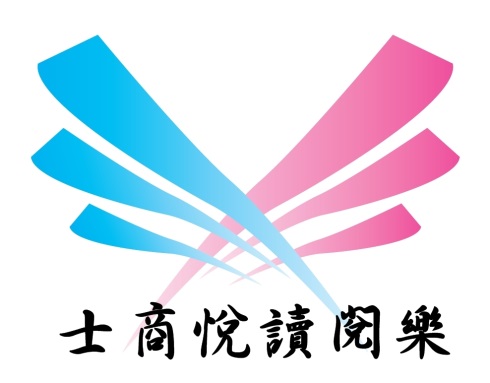 進修學校第一名進205翁凱毅老師楊素芬老師名次班級學號姓名2021040214何亮瑩2221042215吳晨瑄1131051321張芷綾1131051328楊雅安1181051819林慧嵐1181051832楊舒涵2141041422邱紫婷2221042227張珮君31431423林妤璇名次班級學號姓名優等1201052026陳姵妤佳作31631633陳怡君參加獎31431423林妤璇序 號班 級學號姓 名序 號班 級學號姓 名第1閱代1131051328楊雅安第4閱代1131051321張芷綾第2閱代1031050302 何瑞禹第5閱代1131051317林雅羚第3閱代1181051819林慧嵐第6閱代1181051822邱綠笛學年度班級數學生人數紙本書籍借閱冊數電子書借閱冊數借閱總冊數平均借閱圖書量(冊/人)102903367206551454(102/12開始)221096.6(6.2紙本;0.4電子)103903248198413517233587.2(6.1紙本;1.1電子)104903105178807890257708.3(5.7紙本;2.6電子)105/8-106/4842756/2255 (日)501(夜)143574910192677.0(5.2紙本;1.8電子)編號螢幕尺寸位置用途主機/位置檔案格式說明/使用方式管理單位備註LED/180吋校門口對外招生宣導、獲獎宣傳PC/2F設備組PPT 2003/影片/文字請將圖片、文字(勿用特殊字型，或轉成圖檔)製作成power point 2003 PPT檔案設備組LCD 50吋移動式電子海報LCD螢幕機台內照片/影片觸控式螢幕、使用網路連線。http://203.72.187.230:8080/login/login.jsp實習處直立式LED/字幕機1F穿堂上方獲獎宣傳、學生活動宣導PC/2F設備組文字僅有文字功能，一般公文宣導設備組LCD 65吋*2台1F穿堂左方獲獎宣傳、學生活動宣導LCD螢幕後方照片/影片使用筆記型電腦播放，照片/影片各1台，如有活動需求可視情形調整。圖書館LCD 32吋*4台仁愛樓梯廳2F-5F學生活動宣導PC/3F總務處辦公室照片/影片圖檔複製到PC中的「d:\傳入檔案\要播放的」資料夾即可輪播，不需要時請自行刪除，需播放影片時請直接操作電腦播放圖書館LCD 32吋*80台班級教室、導師、專任、夜間部辦公室學生活動宣導、通知事項網頁伺服器/3F網管中心文字校園無聲廣播請使用首頁公告系統帳號:學校首頁->線上服務->校園無聲廣播，或http://broadcast.slhs.tp. edu.tw，並可指定班級位置播放，目前僅有文字功能，未來可升級影音或英聽檢定功能(需編列預算升級)(教室螢幕)設備組、(主機)圖書館LCD 22吋1F圖書館入口右側學生活動宣導播放機/LCD後方照片/影片直接使用USB 隨身碟或SD記憶卡於LCD後方插入即可播放圖書館LCD 42吋3F國際交流中心學生活動宣導等PC/LCD後方照片/影片直接使用USB 隨身碟插入PC即可播放，無線鍵盤滑鼠放置LCD下方置物櫃內秘書室LCD 32吋4F夜間部辦公室前學生活動宣導PC/4F夜間部辦公室照片/影片直接使用4F夜間部辦公室PC電腦播放夜間部本校HYREAD電子圖書館，使用校內email帳號密碼即可登入借閱(可離線借閱、平板PC均可閱讀) http://slhstp.ebook.hyread.com.tw/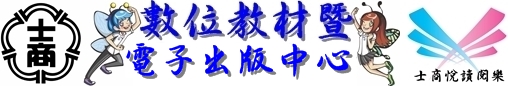 數位教材暨電子出版品中心。包括教學檔案、數位教材、行政單位、校刊/畢業紀念冊、學生作品等。http://ebook.slhs.tp.edu.tw/index/index.php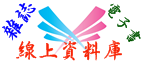 台北市教育局105學年線上資料庫入口網，包括HyRead兒童青少年行動閱讀電子書與電子雜誌、大英百科全書線上繁體中文版、世界美術資料庫、Opass全民英檢線上模擬測驗系統等。http://onlinedb.zlsh.tp.edu.tw/tpebook/Login.action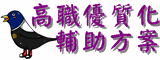 102-105學年度高職優質化輔助方案http://webpage.slhs.tp.edu.tw/dyna/webs/index.php?account=best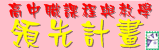 104-106年度課程與教學領先計畫網站http://webpage.slhs.tp.edu.tw/dyna/webs/index.php?account=lead